Convocazioni Squadre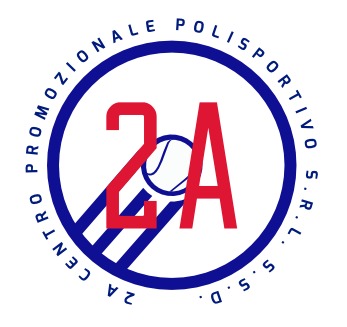 Campionato: U15 Masch Open                 VS: ReggelloIncontro: Fuori casaIl giorno Domenica 7 Aprile ritrovo alle ore 13,45 c/o Polisportiva 2A      Giocatori:Palandri LorenzoTani FilippoD’aniello Giulio